CÂMARA MUNICIPAL DE SINOPESTADO DE MATO GROSSOLISTA DE PRESENÇA DOS VEREADORES À 04ª SESSÃO ORDINÁRIA DO DIA 25/02/2019Sinop-MT, Sala das Sessões, em 25 de Fevereiro de 2019.Kerlen Caetano Moro GuerraSecretária LegislativaVereadorPresente/Ausente/Licenciado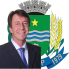 Ademir DebortoliPresente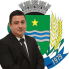 Adenilson RochaPresenteAgnaldo RoosPresente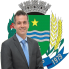 Dilmair CallegaroPresente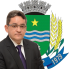 Hedvaldo CostaPresente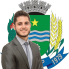 Ícaro Francio SeveroPresente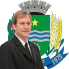 Joacir TestaPresente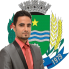 JoaninhaPresente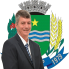 Leonardo ViseraPresente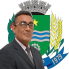 Lindomar GuidaPresente 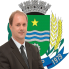 Luciano ChitolinaPresenteMauro GarciaPresente 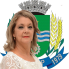 Professora BrancaPresente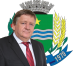 Remídio Kuntz Presente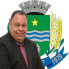 Tony LennonPresente